Lista de Autores e Afiliação1 Jamiscleia Rodrigues da Silva (SILVA, J. R.)Enfermeira, graduada pela Universidade Federal do Maranhão, Imperatriz, Maranhão Brasil2 Maricelia Borges Tavares de Oliveira (OLIVEIRA, M. B. T).Enfermeira, Especialista em Gestão Hospitalar e Serviços de Saúde, Professora Auxiliar da Universidade Federal do Maranhão, Imperatriz, Maranhão, Brasil.3 Francisco Dimitre Rodrigo Pereira Santos (SANTOS, F. D. R P.)Fisioterapeuta, Mestre em Ciência da Saúde. Professor da Unidade de Ensino Superior do Sul do Maranhão, Imperatriz, Maranhão, Brasil. 4 Marcelino Santos Neto (SANTOS NETO, M.)Farmacêutico Bioquímico, Doutor em Saúde Pública, Professor Adjunto da Universidade Federal do Maranhão, Imperatriz, Maranhão, Brasil5 Adriana Gomes Nogueira Ferreira (FERREIRA, A. G. N.)Enfermeira, Doutora em Enfermagem, Professora Adjunta da Universidade Federal do Maranhão, Imperatriz, Maranhão, Brasil6 Floriacy Stabnow Santos (SANTOS, F. S.)Enfermeira, Doutora em Saúde Pública, Professora Adjunta da Universidade Federal do Maranhão, Imperatriz, Maranhão, BrasilContato na publicação:UFMAAvenida da Universidade, S/N. Bairro Bom JesusImperatriz – MACEP: 65900 000Email: floriacys@gmail.com 1.Jamiscleia Rodrigues da Silva2. Maricelia Tavares Borges de Oliveira3. Francisco Dimitre Rodrigo Pereira Santos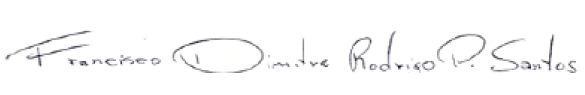 4. Marcelino Santos Neto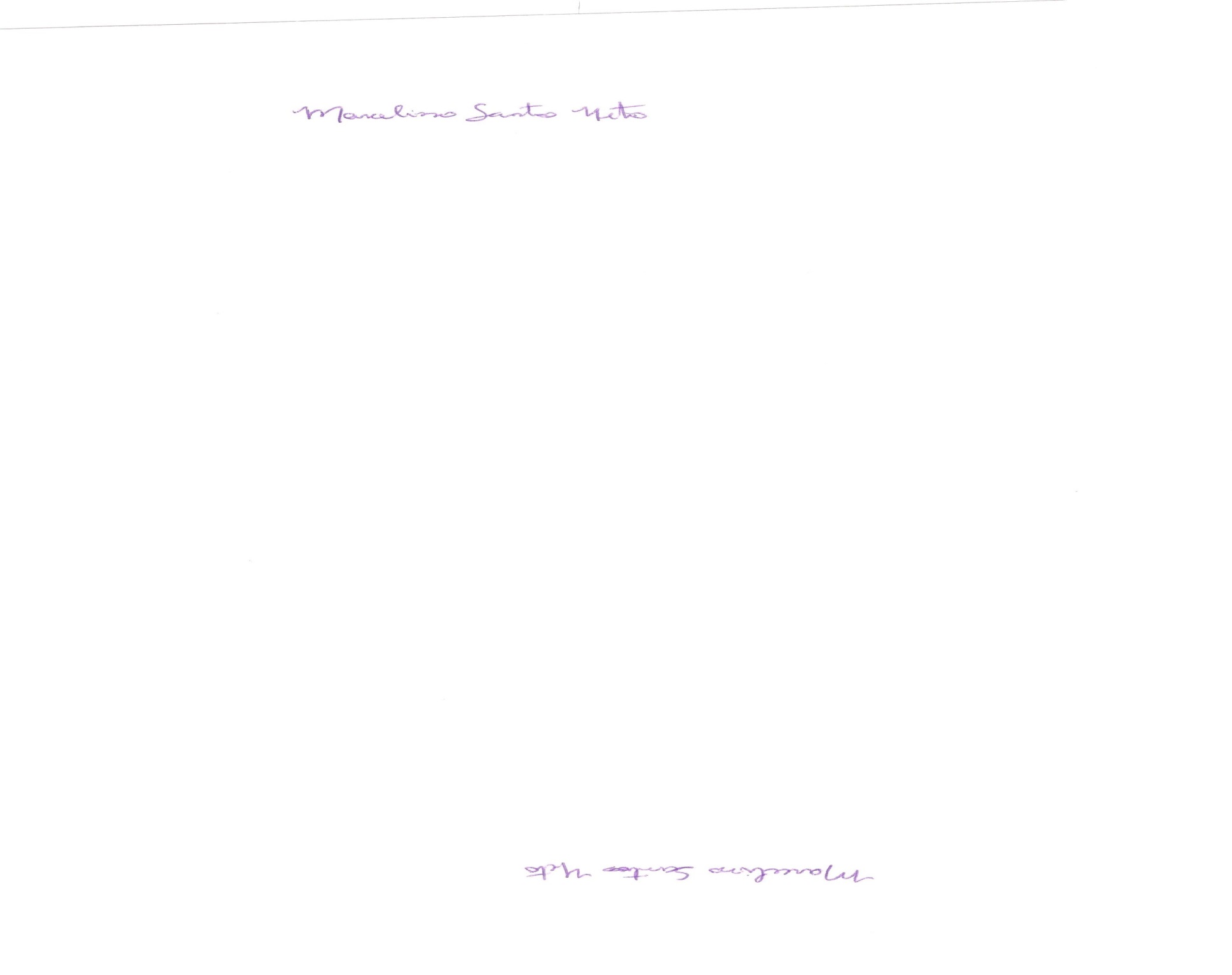 5. Adriana Gomes Nogueira Ferreira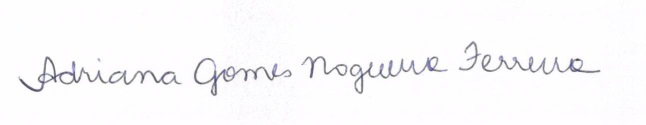 6. Floriacy Stabnow Santos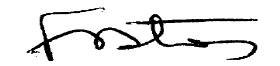 